Были в  русских деревнях такие люди, сказочники и сказочницы, которые больше всех знали сказок и хорошо их рассказывали. Но и они не могли сказать, кто это сочинил. Дело давнее, текст не записали, автору своё имя поставить было не на чем, да и писать никто ещё не умел. Сказки были ничьи - и в то же время общие. Так и назвали их - народные. Сказка был один из любимых жанров Александра Сергеевича Пушкина – известного русского поэта, драматурга, который родился 6 июня (по старому стилю - 26 мая 1799 года в Москве и происходил из старинного нетитулованного дворянского рода. За время своей яркой, но непродолжительной жизни, Александр Сергеевич Пушкин успел внести огромный вклад в отечественную и мировую литературу, создав большое количество замечательных произведений. Любовь к сказкам привила мальчику Саше его няня – Арина Родионовна.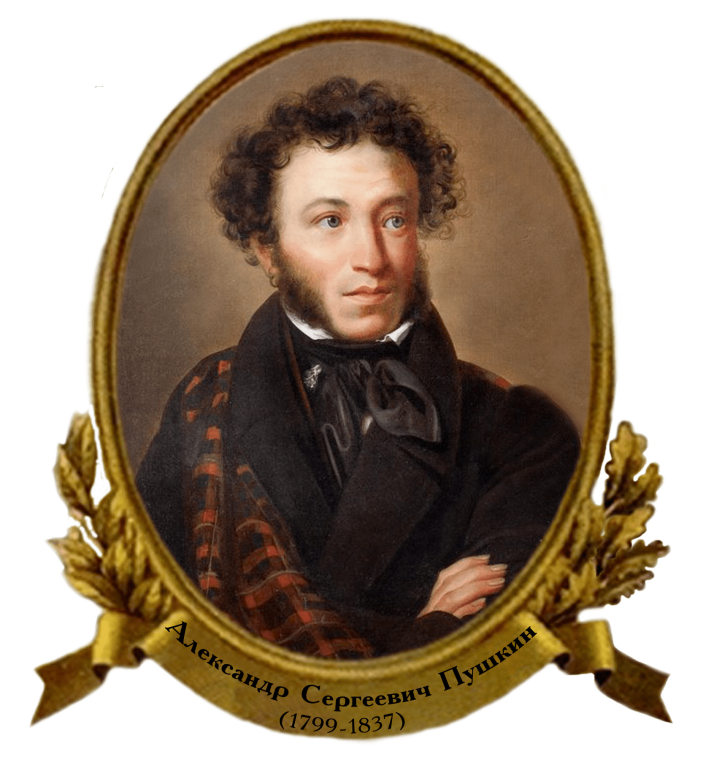 Александром Сергеевичем Пушкиным написано 7 сказок, которые с детства известны практически любому человеку в России, это:Сказка о попе и о работнике его Балде.Сказка о царе Салтане...Сказка о мёртвой царевне и семи богатырях.Сказка о рыбаке и рыбке.Сказка о золотом петушке.Жених.Сказка о медведихе (недописанная).Первые 5 сказок широко известны и популярны, а вот "Жених" и "Сказка о медведихе" известны не всем. Еще есть сказка "Амур и Гименей", написанная в 1816 году.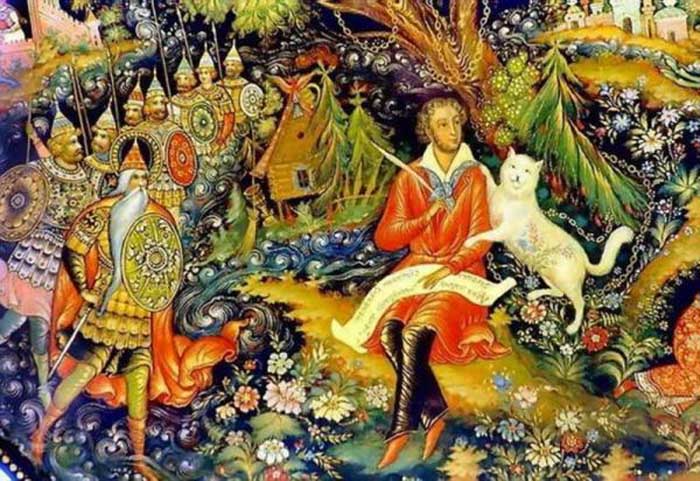 У лукоморья дуб зелёный;
Златая цепь на дубе том:
И днём и ночью кот учёный
Всё ходит по цепи кругом;Идёт направо - песнь заводит,
Налево - сказку говорит.
 Там чудеса: там леший бродит,Русалка на ветвях сидит;
Там на неведомых дорожках
Следы невиданных зверей;
Избушка там на курьих ножках
Стоит без окон, без дверей;В темнице там царевна тужит,
А бурый волк ей верно служит;
Там ступа с Бабою Ягой
Идёт, бредёт сама собой. Поскольку прекрасный мир детства неотделим от сказки, то, безусловно, Пётр Ильич  Чайковский (1840–1893 гг.) – один из величайших композиторов мира, автор более 80 музыкальных произведений, среди которых известнейшие балеты «Щелкунчик» и «Лебединое озеро» знаменитый русский композитор, дирижер.. Один из самых исполняемых композиторов во всем мире. не мог обойти тему  сказки стороной. Сказочный сюжет в цикле «Детский альбом» представлен колоритной миниатюрой «Баба-Яга». Если в нынешнее время благодаря мультипликации и кинематографа популярный образ из русских сказок приобрёл немного комический характер, то в бытность Чайковского эта героиня представлялась злой и страшной колдуньей. В данном произведении образ Бабы-Яги: её повадки и характер, изображены очень ярко. Поначалу она, ворча, неуклюже ковыляет с клюкой, а затем забирается в ступу и под свист ветра совершает свой фантастический полёт.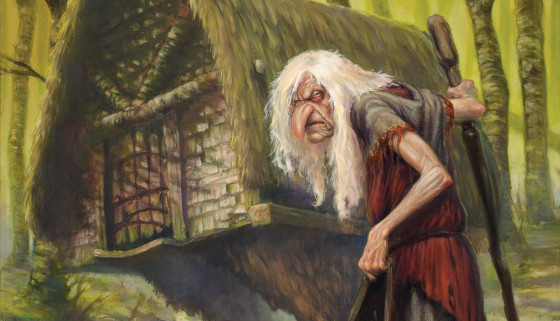 Композитор выбрал для этой пьесы тональность ми минор, простую трёхчастную форму и темповое указание Presto (очень быстро). Произведение начинается с помещённой в нижний регистр, колючей по своему характеру темы, каждый мотив которой заканчивается диссонирующими акцентированными аккордами. Отрывистые восьмые ноты на стаккато, а затем резкие аккорды привносят в музыку зловещий настрой, который с каждым тактом всё более усиливается. Затем после восьмого такта то вверху, то внизу появляется плавные интонации, которые чередуясь с острыми звуками, вызывают ощущение злого умысла, затеянного Бабой-Ягой. Драматический накал всё больше усиливается, и постоянное непрерывное движение незаметно подводит к среднему разделу. Вторая часть пьесы – это повторяющиеся размеренные чёткие короткие звуки, изображающие беспрерывное движение. Создаётся впечатление, что героиня произведения куда-то помчалась в своей ступе. Дальнейшее динамическое развитие подводит к кульминации произведения, совпадающей с началом репризы, тема которой в отличие от начала пьесы проходит на октаву выше. «Баба Яга» - это виртуозная пьеса, предполагающая исполнение в быстром темпе.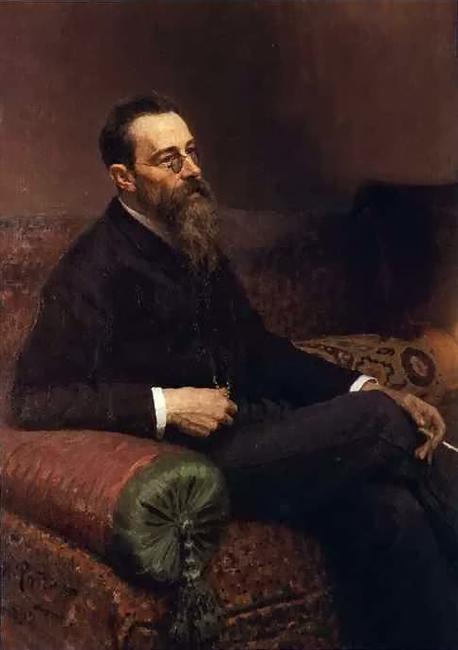 портрет Н.А. Римского-Корсакова «Сказка о царе Салтане, о сыне его славном и могучем богатыре князе Гвидоне Салтановиче и прекрасной царевне Лебеди».  А. С. Пушкина-  у этой сказки длинное название – «Сказка о царе Салтане, о сыне его славном и могучем богатыре князе Гвидоне Салтановиче и прекрасной царевне Лебеди». На сюжет этой сказки композитор Н. А. Римский-Корсаков написал музыку для оперы. Только название у неё он немного сократил – «Сказка о царе Салтане». Обратить внимание на всеми любимую «Сказку о царе Салтане» и написать  на её основе оперу предложил композитору Н.А. Римскому – Корсакову искусствовед Владимир Васильевич Стасов.  Николай Андреевич ещё раз внимательно перечитал сказочное произведение Пушкина и, подметив для себя жизнелюбивый настрой и удивительную музыкальность поэтического текста, долго не раздумывая, обратился к Владимиру Ивановичу Бельскому – либреттисту, с которым два года назад успешно работал над оперой «Садко». В опере происходит много разных событий. Вы, наверное, уже догадались из темы урока, мы услышим музыку всех трёх чудес, тоже соединённую в один музыкальный рассказ. Это самое большое оркестровое вступление в опере. Огромная красочная картина. Все три чуда - волшебная белочка, 33 богатыря, выходящие из моря, превращение лебедя-птицы в прекрасную царевну - предстают перед нами в полном блеске. Оркестр подробно рисует каждое из чудес. Знакомые музыкальные темы-образы здесь звучат полнокровно и сочно.Каждый раз, когда слушаешь эту музыку, представляется,  рассказы о трёх чудесах . Про белку в хрустальном дворце, о тридцати трёх богатырях, о  красавице царевне. Словом, три чуда из «Сказки о царе Салтане». У каждого чуда есть своя музыкальная тема - яркая картинка, только написанная не красками, а звуками.Первое чудо «Внимание! - говорят нам фанфары. - Сказка продолжается».Ель растёт перед дворцом,
А под ней хрустальный дом;
Белка там живёт ручная,
Да затейница какая!
Белка песенки поёт
Да орешки все грызёт.
А орешки не простые,
Скорлупы-то золотые.
Ядра чистый изумруд;
Белку холят, берегут.
Кучки ровные кладёт
И с присвисточкой поёт
При честном, при всем народе:
«Во саду ли, в огороде».Волшебную белочку музыка рисует напевом русской народной песенки, о котором упоминает А. С. Пушкин, - «Во саду ли, в огороде».. Её главную партию исполняет флейта. Во саду ли, в огороде
Девица гуляла.
Она ростом невеличка,
Лицом круглоличка.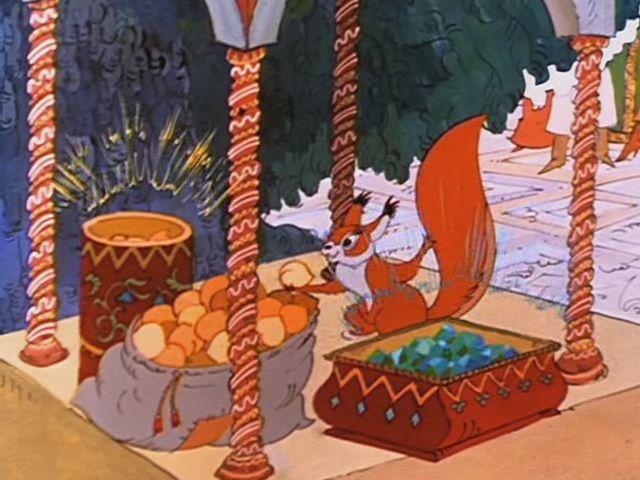 Второе чудо«Внимание! - снова говорят нам фанфары. - Сказка продолжается».Море вздуется бурливо,
Закипит, подымет вой,
Хлынет на берег пустой,
Разольётся в шумном беге,
И очутятся на бреге,
В чешуе, как жар горя,
Тридцать три богатыря,
Все красавцы удалые,
Великаны молодые,
Все равны как на подбор,
С ними дядька Черномор.В музыке слышится тяжкая поступь витязей-богатырей и шум «бурливого» моря.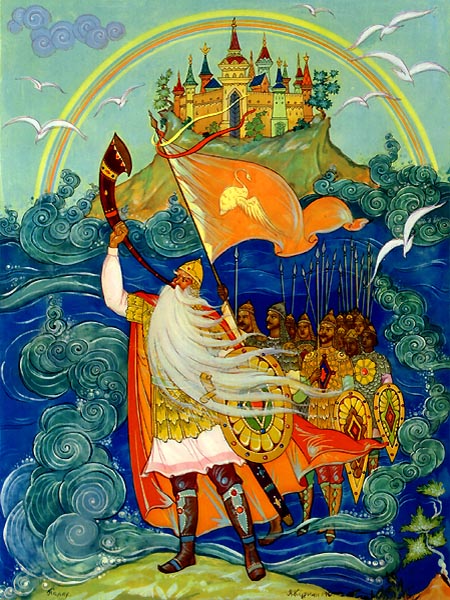 Третье чудо «Внимание! - снова говорят нам фанфары. - Сказка продолжается».За морем царевна есть, 
Что не можно глаз отвесть:
Днём свет божий затмевает, 
Ночью землю освещает, 
Месяц под косой блестит, 
А во лбу звезда горит. 
А сама-то величава,
Выступает, будто пава;
А как речь-то говорит, 
Словно реченька журчит.
Молвить можно справедливо, 
Это диво, так уж диво!Композитор рисует образ птицы, плывущей по волнам, звуки напоминают всплески воды, которую стряхивает с себя лебедь. В оркестре расцветает тема прекрасной царевны. Вольно, широко разливается музыка, как чудесная русская песня. 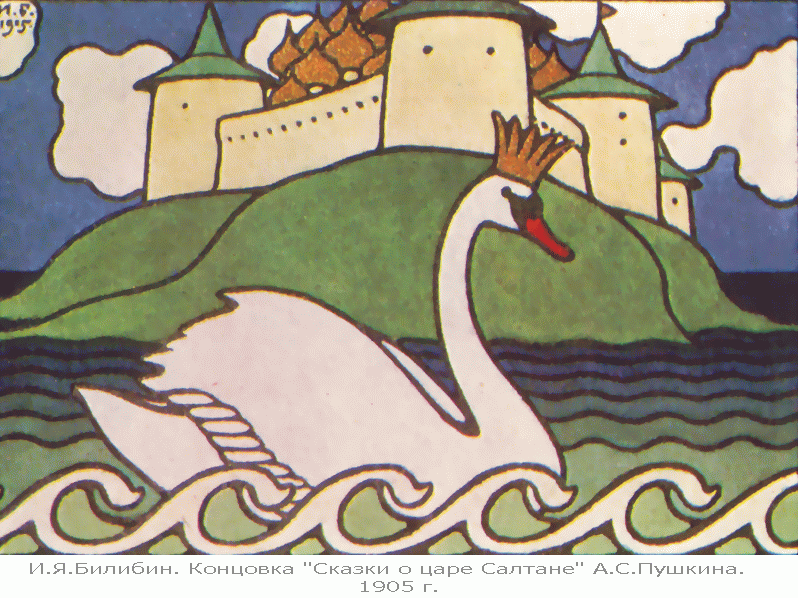 «Полёт шмеля» - эта композиция в оркестровой партитуре оперы «Сказка о царе Салтане» наименования не имеет. Только после выхода на сцену в качестве самостоятельного концертного произведения миниатюра получила своё нынешнее название.  В опере интермедия, изображающая полёт шмеля, включает в себя 113 тактов и звучит всего одну минуту четырнадцать секунд. Её темп настолько высокий, что скрипачи обычно делят партию на небольшие отрывки и исполняют их по очереди. «Полёт шмеля» вошёл в книгу рекордов Гиннесса, как самое быстро исполняемое произведение на скрипке. Основной трудностью при исполнении произведения на данном инструменте является сложность слишком энергичного движения смычком, а это требует от скрипача большого навыка. Последний рекорд установил в 2012 году американец Дэниел Химбаух. Он изобразил «Полёт шмеля» всего за 10 секунд!!!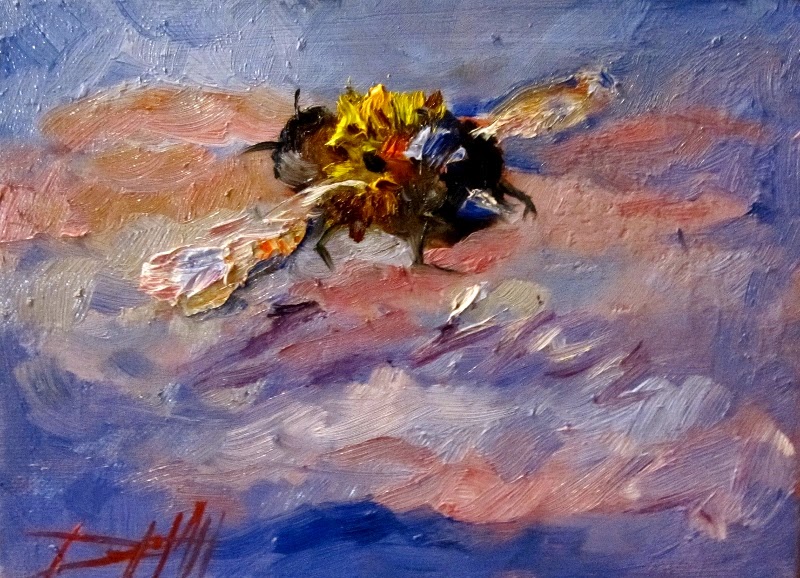  Одним из первых фортепианную версию «Полёта шмеля» представил слушателям Сергей Васильевич Рахманинов - русский композитор, пианист, дирижёр. Помимо этого, свой интересный виртуозный вариант композиции для исполнения на фортепиано создал венгерско-французский пианист Дьёрдь Цифра.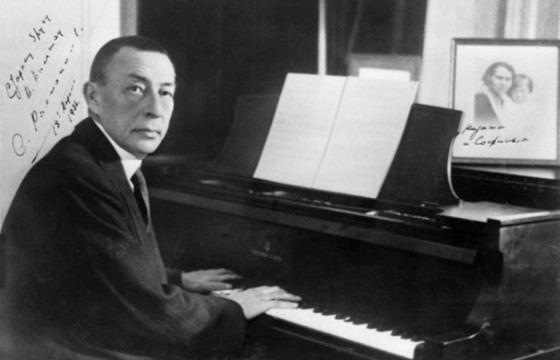 Сергей Васильевич РахманиновВспомним, из какой сказки эти строки? «Кири – ку – ку! Царствуй лежа на боку!»Царь с востоку войско шлет,
Старший сын его ведет.
Петушок угомонился,
Шум утих, и царь забылся. Конечно же - это «Сказка о золотом петушке» Александра Сергеевича вдохновила композитора Н.А. Римского-Корсакова к написанию одноименной оперы.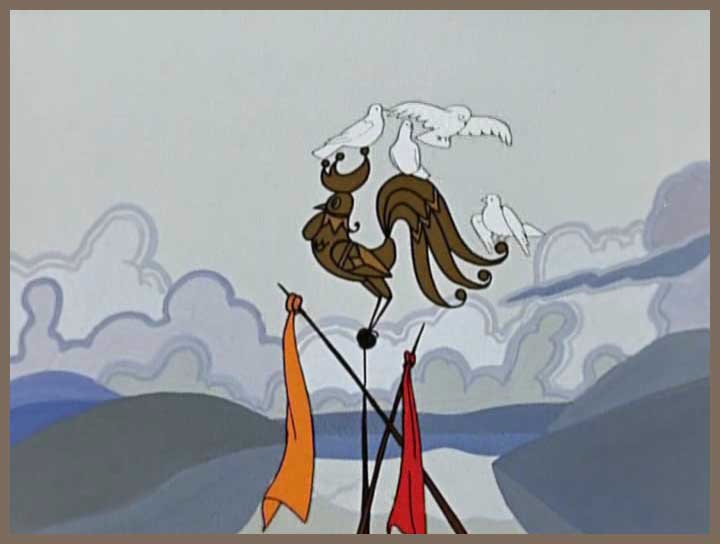 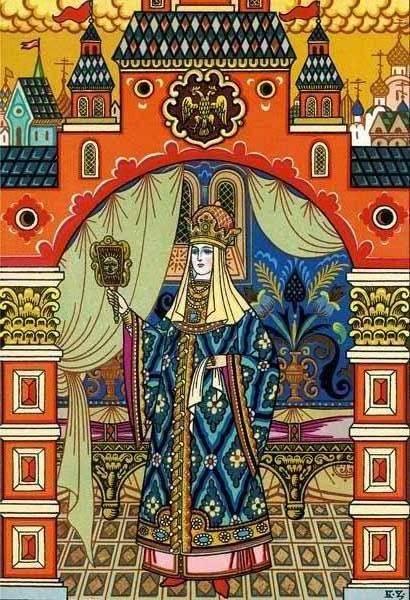 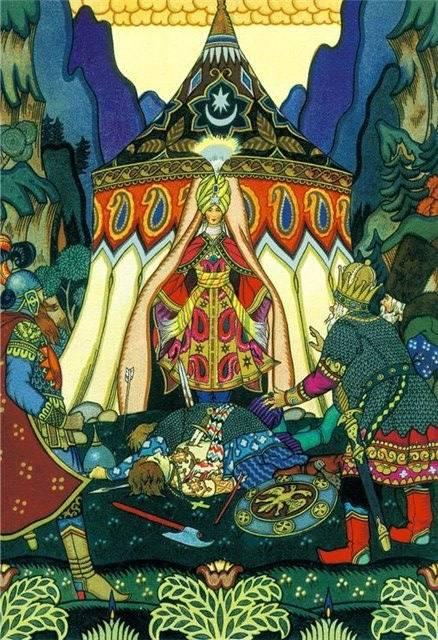  «Золотой петушок» — опера Николая Андреевича Римского-Корсакова, написанная в 1908 году по «Сказке о золотом петушке» А. С. Пушкина. Начало работы над оперой относится к осени 1906 года. Решение сочинять оперу на этот сюжет пришло очень быстро. Ещё в июле 1906 года Римский-Корсаков писал в письме Кругликову, что у него «нет охоты думать о каких-либо планах», а уже в октябре записывает шуточный стишок:Либретто оперы на основе стихов Пушкина создал Владимир Бельский, который также написал либретто к операм Римского-Корсакова «Сказка о царе Салтане» и «Сказание о невидимом граде Китеже и деве Февронии». Текст сказки сохранён в опере с минимальной правкой, но со значительными дополнениями, которые, в свою очередь, также написаны в стиле оригинала.Помимо четырёх главных персонажей сказки (царь, звездочёт, царица и петушок), в опере появились ещё двое: воевода и ключница, а два царевича обрели имена: Гвидон (из другого произведения Пушкина) и Афрон. Опера разделяется на три акта, действие которых разворачивается соответственно в палатах Додона, в стане Шемаханской царицы и в предместье Додоновой столицы. Также в опере есть пролог и эпилог, которые объединяет звездочёт.Сочинение оперы происходило в стремительном темпе. В сентябре 1907 года партитура была завершена и отдана в печать. В январе 1908 года директор императорских театров В. А. Теляковский отдал либретто оперы в драматическую цензуру. Первоначально пропустив текст либретто без изменений, на другой день цензура взяла его обратно и потребовала множественных изменений. В итоге Римский-Корсаков был вынужден согласиться с некоторыми цензурными изменениями, впрочем, он потребовал, чтобы на спектакле продавались отдельно книжечки с полным текстом либретто в оригинальной версии. Однако при жизни композитора постановку оперы осуществить не удалось, она была поставлена лишь после его смерти.Мировая премьера прошла в Москве 24 сентября 1909 силами артистов Оперного театра Зимина под управлением Эмиля Купера (на сцене Театра Солодовникова). Премьеру предварял анонс:Последняя опера Н. А. Римского-Корсакова „Золотой петушок“, непринятая к постановке на Императорских сценах, пойдет в наступающем сезоне в оперном театре г. Зимина.— «Русские ведомости» за 16 (03) июля 1908 года 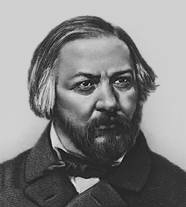   Михаил Иванович Глинка -выдающийся русский композитор, основоположник русской классической музыки тоже написал оперу на сюжет сказки поэта Александра Сергеевича Пушкина «Руслан и Людмила».Сказка начинается со свадьбы Руслана и Людмилы. Киевский князь Светозар выдаёт свою дочь Людмилу замуж за храброго витязя Руслана.Вдруг веселье прерывается, раздаются сильные удары грома, наступает полная темнота. Гости в страхе замирают на месте… Когда вновь становится светло, все с ужасом видят, что Людмила исчезла.  Это волшебник Черномор похитил её и унёс в свой заколдованный замок. Отважный Руслан отправляется на её поиски.Для этой оперы Глинка написал много прекрасной музыки. Но, пожалуй, самым знаменитым её отрывком является «Марш Черномора».Но в произведениях Александра Сергеевича Пушкина два Черномора. Один - добрый, это дядька Черномор из «Сказки о царе Салтане». А другой – злой волшебник из поэмы «Руслан и Людмила». В опере «Руслан и Людмила» есть огромная голова, которая поёт хором, громче всех. Но в этой сказке есть не только великан голова, но и малютка карлик. Это злой волшебник Черномор. И если у головы самый «большой» голос, то у карлика должен быть самый «маленький». И действительно, голос у Черномора такой маленький, такой крошечный, что... его вообще не слышно. Этот злой карлик в опере не поёт. Он не произносит ни слова. И всё же мы получаем представление о том, что же это за существо.Вот как рисует сам Пушкин облик страшного Черномора.Безмолвно, гордо выступая,
Нагими саблями сверкая,
Арапов длинный ряд идёт
Попарно, чинно, сколь возможно,
И на подушках осторожно
Седую бороду несёт;
И входит с важностью за нею,
Подъяв величественно шею,
Горбатый карлик из дверей…В насмешливых строках Пушкина воссоздана картина торжественного сказочного шествия.В опере про карлика рассказывает музыка - марш под которую он выходит на сцену. Сначала появляются слуги Черномора, которые несут его длинную-предлинную бороду. В ней вся злая волшебная сила карлика, и борода в десять раз длиннее самого Черномора. Карлик ещё не появился, а нам уже смешно, под марш шагает борода. И музыка смеётся над Черномором. Прямо чувствуешь, что карлик изо всех сил старается казаться огромным, важно надувается, хочет подняться на цыпочки, но ничего у него не получается. Все вокруг почтительно ему кланяются, но тут же, отвернувшись, хихикают.  Грозно покрикивает Черномор, но вдруг голос его срывается на смешной писк.С юмором, характерным для русского сказочного фольклора, композитор рисует образ Черномора. Грандиозные «трубные кличи» и нежные, хрустальные тембры колокольчиков подчёркивают одновременно чудовищность и комичность злого волшебника. Он бессилен перед могуществом, всепобеждающей любовью и смелостью человека.Сначала грозная мелодия нарисует нам появление Черномора, а потом другая мелодия - высокая и звонкая, в исполнении колокольчиков - напомнит о том, что этот герой сказочный и бояться его не надо.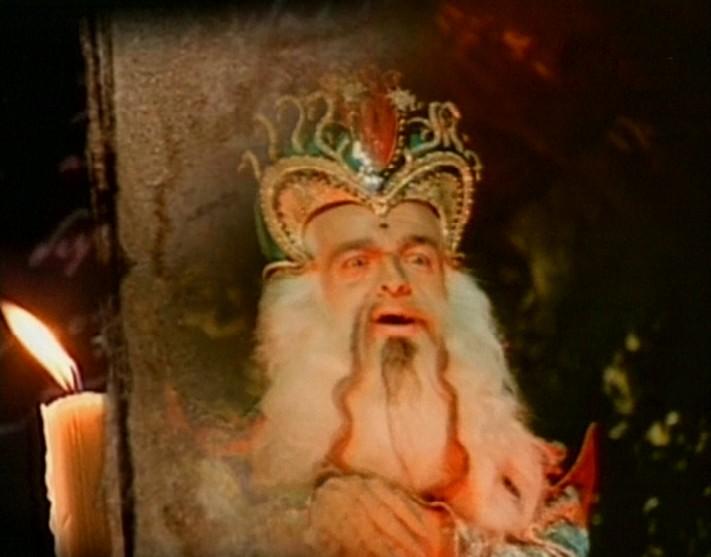 Мы любим и знаем сказки Пушкина и музыку, написанную великими композиторами.  И эту любовь пронесем через всю жизнь.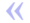 Сочинять хочу не в шутку"Золотого петуха"Хи, хи, хи, да ха, ха, ха.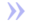 